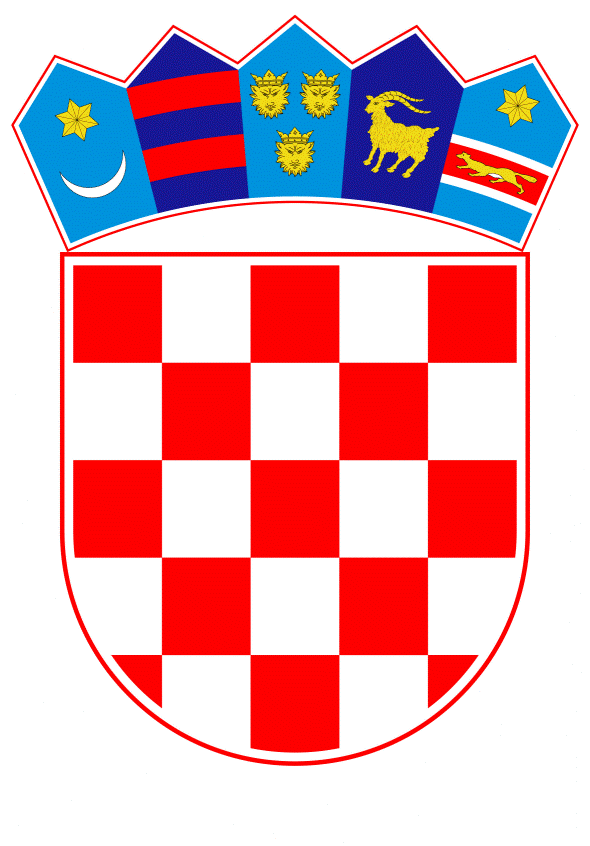 VLADA REPUBLIKE HRVATSKEZagreb, 22. srpnja 2021.______________________________________________________________________________________________________________________________________________________________________________________________________________________________Prijedlog	Na temelju članka 31.stavka 3. Zakona o Vladi Republike Hrvatske („Narodne novine“, br. 150/11., 119/14., 93/16. i 116/18.) i točke II. Odluke o kriterijima i postupku za prihvaćanje pokroviteljstva Vlade Republike Hrvatske („Narodne novine“, broj 44/16.), Vlada Republike Hrvatske je na sjednici održanoj _____________ 2021. donijelaZ A K L J U Č A K	1.	Vlada Republike Hrvatske prihvaća pokroviteljstvo nad UNICEF-ovom humanitarnom virtualnom utrkom Mliječna staza 2021. (3. do 12. rujna 2021.), sukladno zamolbi predstojnice Ureda UNICEF-a za Hrvatsku.	2.	Prihvaćanjem pokroviteljstva Vlada Republike Hrvatske ne preuzima nikakve financijske obveze.KLASA:URBROJ:Zagreb,	PREDSJEDNIK	mr. sc. Andrej PlenkovićO b r a z l o ž e n j ePredstojnica Ureda UNICEF-a za Hrvatsku uputila je Vladi Republike Hrvatske zamolbu za prihvaćanje pokroviteljstva nad UNICEF-ovom petom humanitarnom virtualnom utrkom Mliječna staza 2021. koju organizira Ured UNICEF-a u Hrvatskoj u suradnji s resornim ministarstvima i drugim partnerima.Utrka će se odvijati putem mobilne aplikacije, tijekom deset dana, od 3. do 12. rujna 2021.), a okupiti će sudionike iz svih dijelova Hrvatske s ciljem poboljšanja uvjeta života djece s teškoćama u najslabije razvijenim područjima i proširiti pristup uslugama i podršci za djecu s teškoćama u razvoju i njihove obitelji uz promicanje važnosti jednakih prava i uključenosti za svako dijete u Hrvatskoj.U prve četiri godine održavanja utrke ostvarene su brojne pozitivne promjene i rezultati: otvorena je banka humanog mlijeka u Zagrebu, osigurana je financijska podrška za udomiteljske obitelji, rodilišta u Hrvatskoj opremljena su potrebnom opremom, a biti će osigurana edukacija i oprema za senzornu terapiju u područjima gdje je to najpotrebnije.U 2020. godini u utrku je bilo uključeno više od 7.000 sudionika i 21 udruga, uključujući i udruge koje okupljaju djecu s teškoćama u razvoju, a ista je održana pod pokroviteljstvom Vlade Republike Hrvatske.Predlagatelj:Ministarstvo rada, mirovinskoga sustava, obitelji i socijalne politikePredmet:Prijedlog za prihvaćanje pokroviteljstva nad UNICEF-ovom humanitarnom virtualnom utrkom Mliječna staza 2021. (3. do 12. rujna 2021.)